         № 42                                                                                            от 06.12.2019 г.Об отмене постановления Администрации сельского поселения  Зареченский    сельсовет муниципального района Кугарчинский район Республики Башкортостан  30.01.2013  года № 49  «Об утверждении Положения о муниципальном заказе сельского поселения Зареченский  сельсовет муниципального района  Кугарчинский  район Республики Башкортостан »      Рассмотрев протест прокуратуры  Кугарчинского района № 39д-2019 от 29.11.2019 года, в  соответствии  с Федеральным законом  от  05.04.2013 г. № 44-ФЗ «О контрактной системе в сфере закупок товаров, работ, услуг для обеспечения государственных и муниципальных нужд»ПОСТАНОВЛЯЮ:       1.Отменить постановление Администрации сельского поселения  Зареченский  сельсовет   муниципального района Кугарчинский район Республики Башкортостан  от 30.01.2013 года № 49  «Об утверждении Положения о муниципальном заказе сельского поселения Зареченский  сельсовет муниципального района  Кугарчинский  район Республики Башкортостан ».       2.Обнародовать настоящее постановление на информационном стенде в здании администрации сельского поселения  Зареченский    сельсовет и на официальном сайте сельского поселения        3.Контроль за исполнением данного постановления оставляю за собой.  Глава сельского поселения Зареченский  сельсовет:                                                        И.З. МасягутовБАШ6ОРТОСТАН  РЕСПУБЛИКА№ЫК9г1рсен районы муниципаль районыны5 Заречье ауыл Советы ауыл бил1м13е хакими1те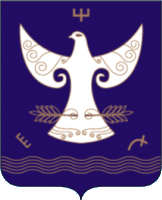 РЕСПУБЛИКА  БАШКОРТОСТАНАдминистрация сельского поселения Зареченский сельсовет муниципального района Кугарчинский район 453332, Воскресенск ауылы,Октябр8ы5 70 йыллы7ы исеменд1ге урам, 34,  453332, д.Воскресенское,ул. 70-лет Октября, 34,          :АРАР                                                                 :АРАР                                                                      ПОСТАНОВЛЕНИЕ                ПОСТАНОВЛЕНИЕ                ПОСТАНОВЛЕНИЕ 